МБДОУ детский сад комбинированного вида «Сайзанак» с.Хайыраканский     Сценка «Спор овощей»(старшая группа «Хек-Даван»)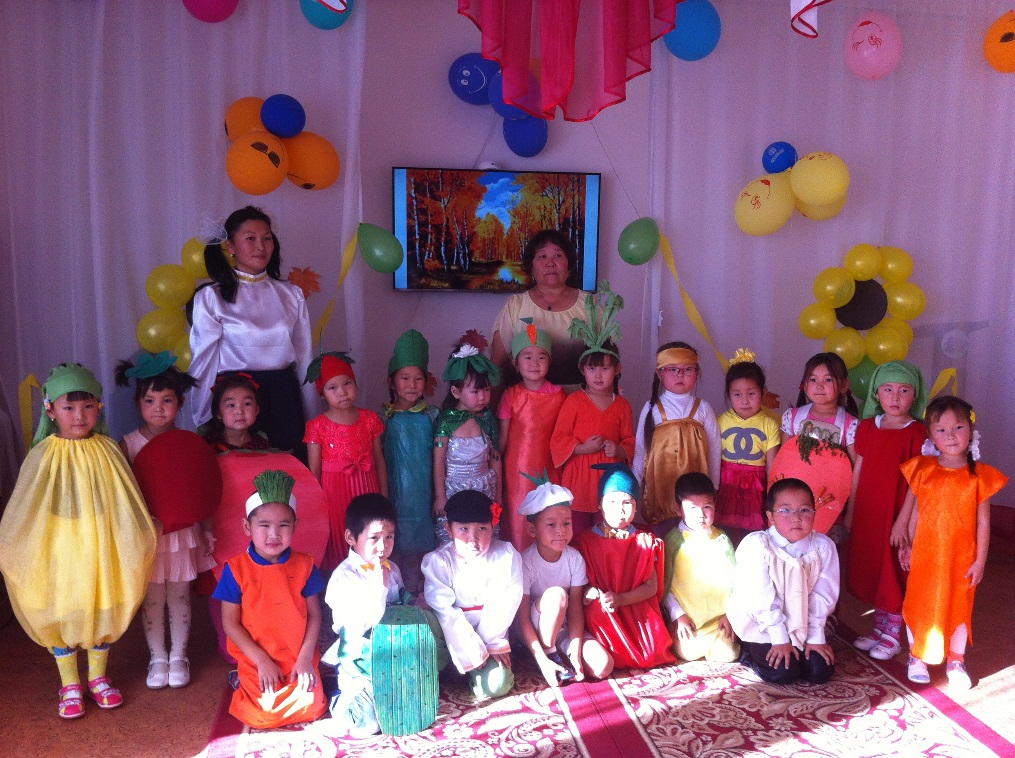                                                                                                                             Разработала: Айыр-оол В.В.Цель. Закреплять представления  детей об осени как о поре сборе урожая, расширять представления об овощах и их признаках, развивать творческие способности через театрализованную деятельность.Виды детской деятельности: игровая, коммуникативная, двигательная, восприятие музыкальных произведений. Интеграция образовательных областей: «Художественно-эстетическое развитие», «Речевое развитие», «Физическое развитие», «Социально-коммуникативное развитие».Материалы: ЭОР, атрибуты и костюмы овощей, оформление шарами.Ход сценки.В оформленный шарами в виде подсолнухов зал  входят  дети и сядут по рядам как овощи на огороде. Сопровождается музыкой.Ведущий.  Однажды хозяйка в огород пришлаИ весело с заботой поливала:Картошку, капусту, морковку,Горох, петрушку и свеклу.Ох!И радостно припевала:Хозяйка (маленькая девочка): «Растите, растите большими, большимиВкусными и сочными!»Общий танец детей «Овощи выросли».Дети  вместе в  хороводе закружились.Ведущий. Вот и овощи спор завели в огороде – Кто лучше, вкусней и нужней на земле?Дети (овощи) водят хоровод под мотив песни «Есть у нас огород».1.Есть у нас огородТам своя морковь растетВот такой ширины,Вот такой вышины.Ты морковь сюда спешиТы немного попляшиМорковка: «Я морковка, красный носикСладкая и сочнаяА зеленый пышный хвостик Украшает огород».А потом не зевай,И в корзину полезай.2. Есть у нас огород Там зеленый лук растетВот такой ширины,Вот такой вышины.Ты лучок сюда спешиТы немного попляшиЛук: «Я – лук!Я – зеленый ваш аптекарь!».А потом не зевай,И в корзину полезай.3. Есть у нас огород И капуста там растетВот такой ширины,Вот такой вышины.Ты капуста к нам  спешиТы немного попляшиКапуста: «А я – капуста!Зеленая красавица!».А потом не зевай,И в корзину полезай.4. Есть у нас огород И редиска  там растетВот такой ширины,Вот такой вышины.Ты редиска к нам  спешиТы немного попляшиРедиска: «Я – румяная редиска.Поклонюсь вам низко-низко.А хвалить себя зачем?Я и так известна всем!».А потом не зевай,И в корзину полезай.5. Есть у нас огород И огурчик  там растетВот такой ширины,Вот такой вышины.Ты огурчик к нам  спешиТы немного попляшиОгурец: «А я – свежий огуречик!Всем полезный витаминчик!».А потом не зевай,6. И в корзину полезай.Есть у нас огород Помидорка  там растетВот такой ширины,Вот такой вышины.Помидорка к нам  спешиТы немного попляшиПомидор: «Не болтайте, вздор.Самый вкусный и приятныйУж, конечно, помидор!».А потом не зевай,И в корзину полезай.Хозяйка (маленькая девочка): Что вы, что вы дорогие!Не спорьте!Все вы -  овощи, все хорошие,  нужные, вкусные!Давайте все дружно жить!7. Есть у нас грузовик Он не мал, не велик.Вот такой ширины,Вот такой вышины.Ты шофер  сюда  спеши,Ты немного попляши,А потом не зевай,Увози наш урожай.Овощи  держась за шофером  прощаются и уходят.